1) Name of Seminar: SSIP 2.0central scrutiny2) Date of seminar: 31/01/2023 to 01/02/20233) Time: 11:00AM to 15:00 PM4) Name of Expert: Mr. Nadeem Jafri, Mr. Vinod Dave, Mr, Atul Shah, Mr. Anil Shrivastava,,, Mr. Mitesh Vadher, Mr. Ragesh Bateriwala                                 5) Name of Coordinator: Prof. Pratik b. Patel, Prof. Bina B. Patel6) Designation of Coordinator: Assistant Professor, L. D. College of Engg. 7) Email IDof coordinator : binapatel27@gmail.com  8) Mobile No:811602675709) Number of Participants: 20310) Registration Link: ----11) Expert contact No.: ---12) Expert email ID: ----13) Expert’s Designation and college name:  Assistant Professor, L. D. College of Engg.14)  Photo graphs of Seminar: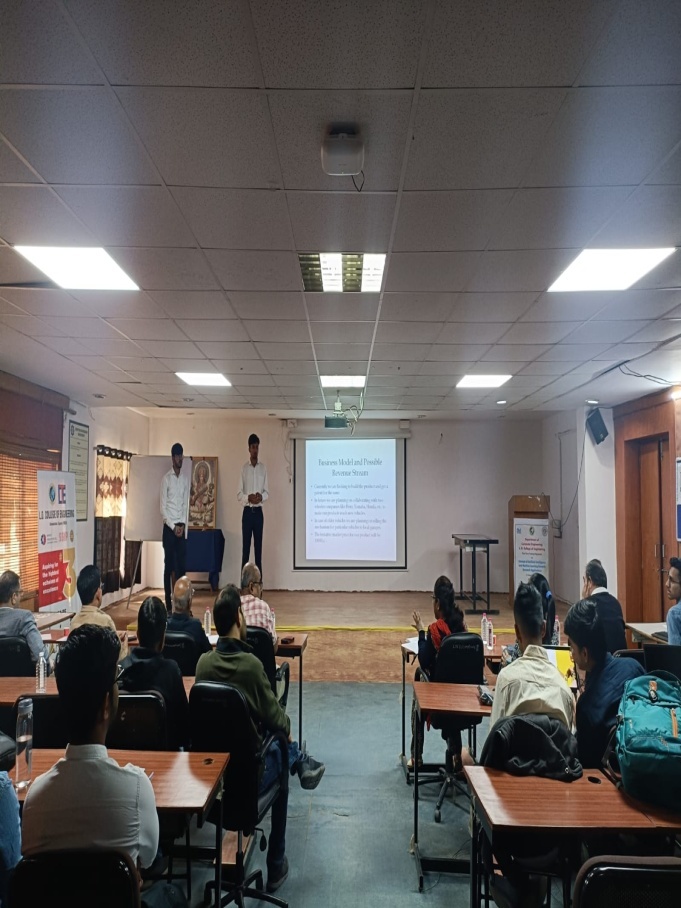 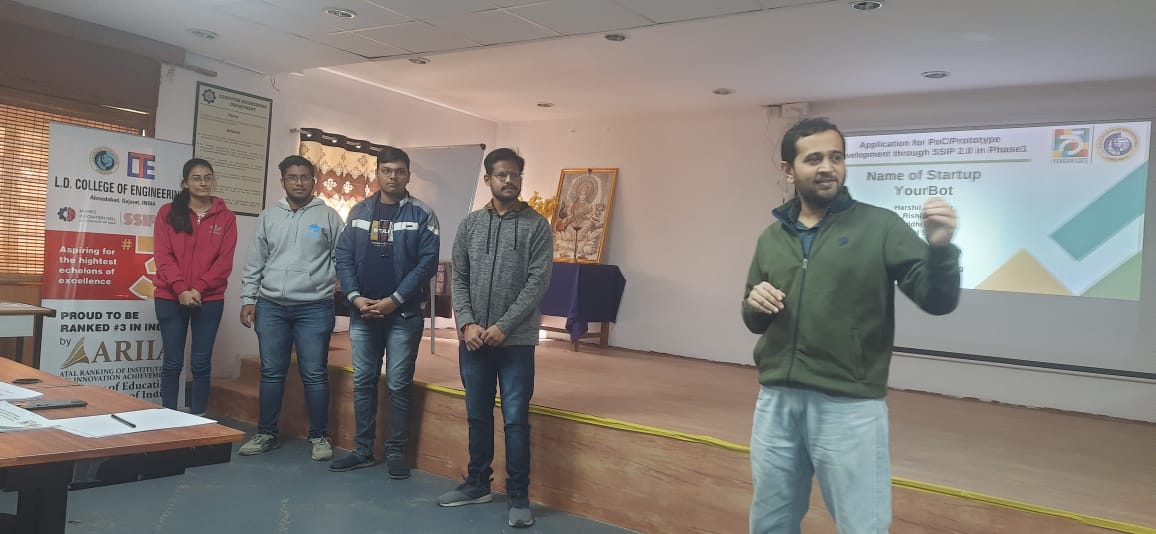 